Name: …………………………………………………………………..      Date ……………………………….R018: End of learning outcome testMark out of 20END OF QUESTION paper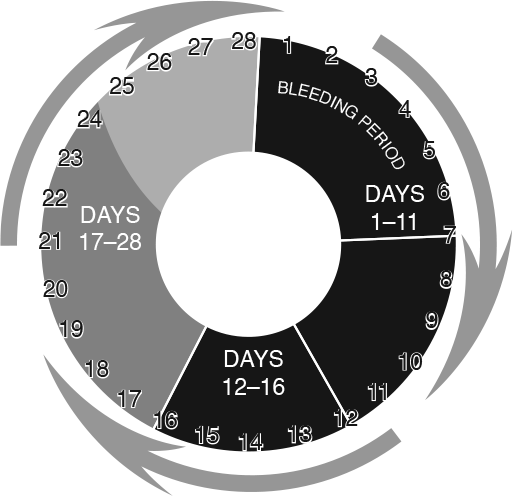 